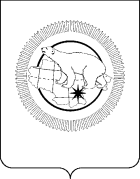 П Р И К А ЗВ целях надлежащего исполнения Указа Президента Российской Федерации от 2 апреля 2020 года № 239 «О мерах по обеспечению санитарно-эпидемиологического благополучия населения на территории Российской Федерации в связи с распространением новой коронавирусной инфекции(COVID-19)» (далее – Указ)ПРИКАЗЫВАЮ:Внести в Приказ Департамента социальной политики Чукотского автономного округа от 27 марта 2020 года № 326 «Об организации работы в период с 4 по 30 апреля 2020 года» следующее дополнение: пункт 2 приказа дополнить пятым абзацем следующего содержания:«- предусмотреть возможность организации трудовой деятельности сотрудников (бухгалтерских, финансовых, кадровых работников), обеспечивающих начисление и выплату заработной платы работникам, для которых в соответствии с Указом установлены нерабочие дни с 4 по 30 апреля 2020 года.»2. Контроль за исполнением настоящего приказа оставляю за собой.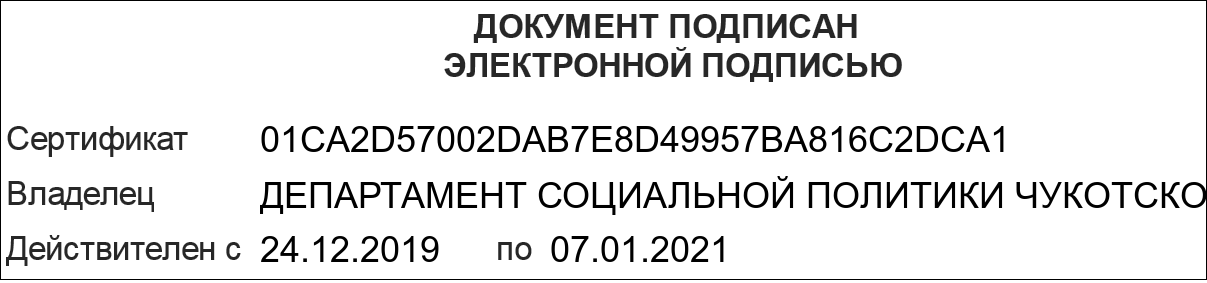 ДЕПАРТАМЕНТ  СОЦИАЛЬНОЙ  ПОЛИТИКИ  ЧУКОТСКОГО  АВТОНОМНОГО  ОКРУГАот от 16 апреля 2020 года№363г. АнадырьО внесении дополнения в Приказ Департамента социальной политики Чукотского автономного округа от 3 апреля 2020 года № 326